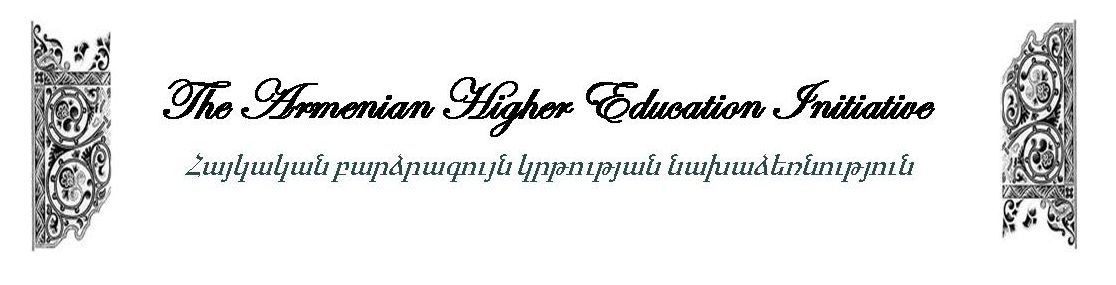 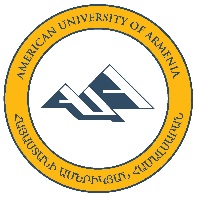 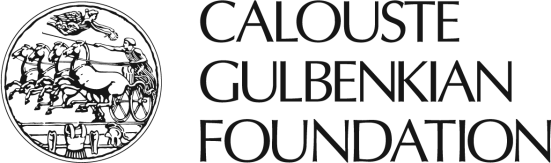 ՀԲԿՆ 2014թ. ԱՄԱՌԱՅԻՆ ԾՐԱԳԻՐՀայտադիմումի ձևԽնդրում ենք լրացված հայտադիմումի ձևը Ձեր ինքնակենսագրականի հետ միասին մինչև 2014թ. հունիսի 20-ը ուղարկել info@armhei.org էլ.փոստի հասցեին:Նկարագրեք Ձեր մասնագիտական, գիտական և հետազոտական հետաքրքրությունները (առավելագույնը150 բառ):Ինչպիսի ակնկալիքներ ունեք ծրագրից (առավելագույնը150 բառ):Ինչպիսին կլինի Ձեր ներդրումը ծրագրի աշխատանքներին (առավելագույնը150 բառ):Հավելյալ դիտարկումներ/առաջարկություններ:Լեզվական հմտություններԾրագրի աշխատանքային լեզուն հայերենն է:Հետազոտության հնարավոր թեմայի նկարագրությունՍտորև խնդրում ենք հակիրճ նկարագրեք այն ոլորտն ու թեման, որը կցանկանաք հետազոտել:Ստորագրելով այս հայտադիմումի ձևը ես համաձայն եմ ծրագրին մասնակցելու դեպքում հարգել կազմակերպության կանոնները, հաճախել բոլոր սեմինարներին և այցերին, իմ ներդրումն ունենալ հետազոտությանը մինչև դրա ավարտը:
Ստորագրություն 					Ամսաթիվ:						ԲանավորԸնթերցանություն (ոլորտին վերաբերող հոդվածներ կարդալու կարողություն)Գրավոր5 = գերազանց 4 = լավ 3 = միջին 2 = միջինից ցածր 1 = վատՀայերեն5 = գերազանց 4 = լավ 3 = միջին 2 = միջինից ցածր 1 = վատԱնգլերեն5 = գերազանց 4 = լավ 3 = միջին 2 = միջինից ցածր 1 = վատՌուսերեն5 = գերազանց 4 = լավ 3 = միջին 2 = միջինից ցածր 1 = վատԱյլ5 = գերազանց 4 = լավ 3 = միջին 2 = միջինից ցածր 1 = վատ